Nom : _____________________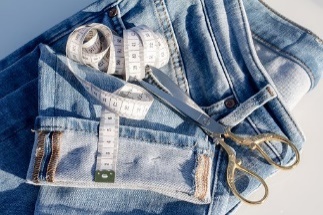           Cours 51 : Les unités de longueur (mètre)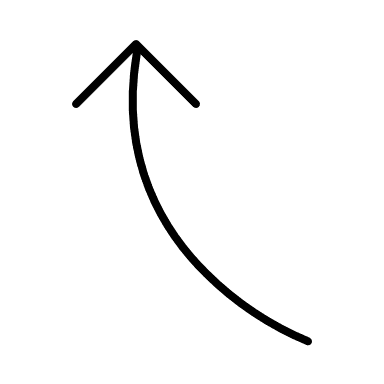                              X 10                            X 10                          X 10                       X 10                     X 10                             X 10                               ÷ 10                           ÷ 10                          ÷ 10                     ÷ 10                          ÷ 10                           ÷ 10                    Complète les égalités suivantes :Effectue les calculs suivants. Écris le résultat en mètres.Détermine par quelle puissance de 10 il faut multiplier ou diviser pour transformer :Dans chaque énoncé, place la virgule au bon endroit afin que l’égalité soit vraie.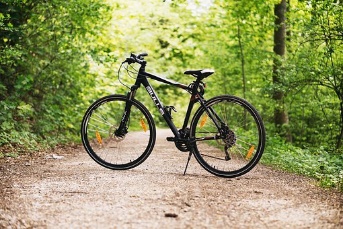 Marilou participe à un triathlon, elle a parcouru 22km de vélo, 10 000m à la course et 3500m à la nage. Quelle distance Marilou a-t-elle parcourue en km?Réponse :Pierre achète un carton rectangulaire pour ses affiches publicitaires. La largeur du carton est de 90 cm et sa longueur est de 4,5 dm. Quel est le périmètre de ce carton en mètres?Réponse : Voilà!kilomètrehectomètredécamètremètredécimètrecentimètremillimètrekmhmdammdmcmmm67,4 m =                                               km45,21 cm=                                              m0,98 m=                                               mm89 dam =                                               hm3 342 dm=                                          dam0,023 km =                                              m9,07 hm =                                             km9 865 mm =                                        dam0,043 m =                                              dm51 mm =                                                 m5,7 cm =                                              dam90,1 dm =                                            mm6,13 km =                                              dm90 cm =                                                 hm78,88 mm =                                          dm0,02 dm =                                               m6,45 m + 45 dm + 64,1 dam 7 km + 34 dm + 20 cm6,8 dm + 12,3 cm + 432 mm8 m + 0,2 hm + 61 dam 9,1 cm + 5,6 mm + 5,2 dam5,67 m + 0,987 km + 67 hmDes mètres en millimètres.X 1000Des millimètres en décamètres.Des kilomètres en centimètres.Des mètres en kilomètres.Des centimètres en décimètres.Des décamètres en décimètres. 75,01 m = 0 0 0 7 5 0 1 km890,9 mm = 0 0 8 9 0 9 0 dam0,01 dm = 0 0 1 0 0 mm76 dm = 0 0 7 6 0 0 m763 dam= 0 7 6 3 0 0 0 dm567 hm = 0 5 6 7 0 0 dam2,345 km = 2 3 4 5 0 0 0 0 m0,04 km = 0 0 4 0 0 0 0 0 cm